PAUSOANIRE BIZITZAN, ZER DA BALIOTSUA ETA GARRANTZITSUA?Ba al dago pertsona izugarriren bat (beharbada, “heroi” bat), liburuetan, filmetan edo serietan (edo bizitza errealean!), niretzat bereziki garrantzitsua dena? Zer miresten duzu harengandik?Ba al dago zerbait ere beste pertsonengan bereziki sutzen nauena? Zergatik sutzen nau?Nire gelan edo leku pertsonalean, ba al dago niretzat bereziki garrantzitsua den zerbait? Zergatik da hain garrantzitsua niretzat?Zer gertatu behar litzateke nire familiak edota nik gure sorlekua utzi eta ihes egin behar izateko?Beste herrialde batera ihes egin beharko banu, edo ihes egin behar izan badut, noren eta zeren falta sumatuko nuke gehien?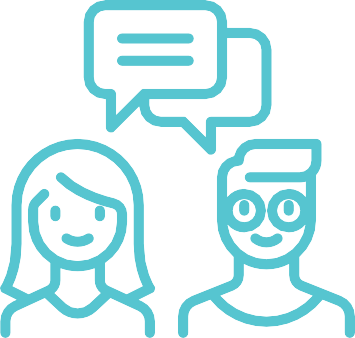 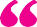 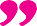 PAUSOANIRE BALIOAK - ZURE BALIOAK: DESBERDINTASUNAK KUDEATZEAZer idei desberdin ditugu bizitzan garrantzitsua eta baliotsua denari buruz? Seguru zure ez bestelako ideiak dituzten pertsonekin topatu zarela behin baino gehiagotan. Egin zerrenda bat egoera hauekin eta hautatu bereziki gogoan duzun bat.Norekin egiten nuen talka egoera horretan? Bizitzan garrantzitsua eta baliotsua denari dagokionez, zertan gara desberdinak?Nire balio batzuez ohartu naiz topaketa horretan? (Beharbada, balio horietaz jabetua nintzen 1. Pausoan)Gatazkaren bat sortu zen egoera horretan, bestea(k) konbentzitu nahi izan n(it)uen? Niri iritzia aldatu nuen?Zer sentimendu (sentsazio fisikoak ere beharbada) sumatu nituen egoera horretan?Nire ustez, nola kudeatu nuen egoera? Zerk lagundu zidan? Zerk lagunduko zidan?3/1. PAUSOANIRE ESPERIENTZIA ERREFUXIATUEKIN ETA NIRE GALDERAKNon ikusi edo ezagutu ditut errefuxiatuak edo migranteak pertsonalki, edo, hala ez bada, hedabideetan/Interneten bidez? Non ikusi/ezagutu ditut beste herrialdeetako kultura-jakinduria duten pertsonak?Topaketa horretan edo horietan pentsatzen dudanean: zer galdera sortzen zaizkit? Zeri buruz jakin nahi nuke gehiago? Errefuxiatu edo migrante bat ikusiko banu (adb.: ikusi/ezagutu nuena): zer galdetuko nioke?3/2. PAUSOAIHES EGITEN DUTEN PERTSONAK EZAGUTU…Zer sentimendu adierazten d(it)u Hibak/Osamak? Zer sentitu dut nik bideoa ikusterakoan?Zer nahi dut Hibarentzat/Osamarentzat?Hibarekin/Osamarekin hitz egin ahalko banu, zer gustatuko litzaidake galdetzea?Zer ideia edo galdera bururatzen zaizkit Hibaren/Osamaren istorioaren edo babesa/migrazioaren inguruan?HAUSNARKETA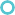 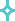 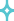 Egin objektu baten argazkia; objektuhorrek zuretzat bereziki baliotsua den	 	 eta galdu nahi ez duzun zerbait adieraziedo sinbolizatu behar du. Gehitu azalpen-esalditxo bat argazkiari.Aukeratu eta apuntatubereziki interesatzen zaizun eta babes/migrazioaren gaiari buruz argitu nahi duzun galdera bat.